YUTC Twilight #4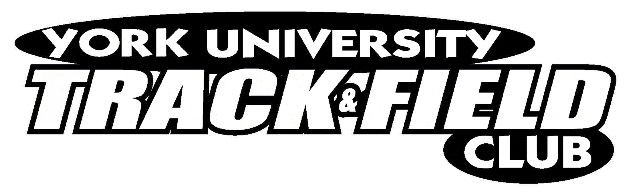 July 30, 2019Contact:Brad Matheson yorkutrackclub@gmail.comLocation:  Toronto Track & Field Centre 231 Ian Macdonald BlvdNorth York, ONM7A 2C5Sanctioned: By Athletics OntarioRegistration:  Online registration will take place on Trackie at www.trackiereg.com/yutc-twilight-4-2019.  Registration closes on July 29 at 6:00pm.  Late Registration closes on July 30 at 12:00pm.Entry Fees:Athletics Ontario Registered: 		$10 per eventNon Athletics Ontario Registered: 	$20 for the first event and $10 for each additional eventLate Entries:				$20 per eventStart Time: 				6:00pmMeet Schedule:Tentative meet schedule attached to this document.Final meet schedule will be posted both on the trackie registration page and the York University Track & Field Club’s website at www.yorkutrackclub.com by noon on the day of the event.The meet may run up to 30min ahead of schedule on the day of the event.Track Events: Grouped based on gender and ability (submitted seed times).All races will be run from FAST to SLOWWomen followed by menOnly Pyramid spike pins may be worn on the track.  Maximum allowed pin length is 6mm & 9mm for High JumpField Events:In the throws all age groups will throw together, with their respective implement weights.Throwing implements will not be provided.  Implement weigh in will take place at the event site.Results:Will be posted on the YUTC website at www.yorkutrackclub.com following the eventTentative Meet Schedule:6:00pm	Sprint Hurdles – 80mh, 100mh, 110mh 200m		Intermediate Hurdles - 200mh (u16), 400mh 		800m		Sprint Hurdle Finals		200m Finals (Top 16 M/F)		3000m5:30pm 	Pole Vault – Men followed by women Hammer throw followed by Shot Put followed by Javelin6:00pm	High Jump – Women followed by Men		Triple Jump – Men followed by Women		Para Shot Put 	